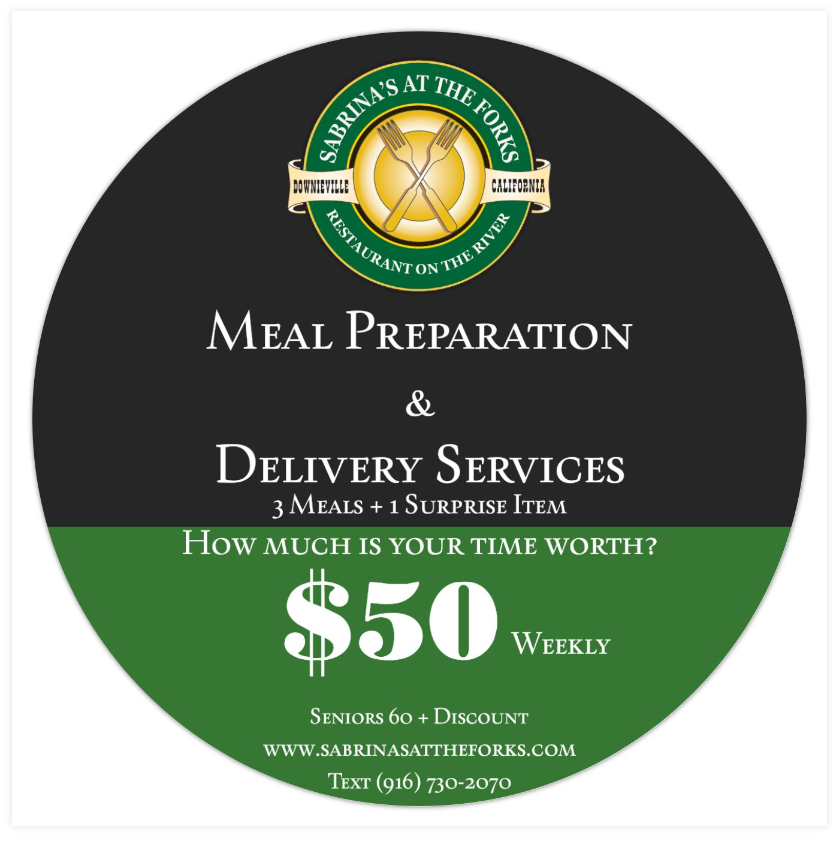 Week of February 6, 2023MenuShepherd’s Pie Meaty savory comfort-food with ground beef, onions, garlic, carrots, corn, & peas stewed in tomatoes and herbs served with *Better Than Bagged Salad, Boxed Salad.*We are introducing Better Than Bag Salad, Eco-Box Salad made of organic spring mix with carrots, tomatoes, pepper slivers, onion, radish, feta cheese, sunflower seeds, and a variety of scratch made salad dressing. This is a new item coming soon to Sabrina’s Delicatessen Food Services.Chicken Piccata over Pesto Squash Spaghettichicken piccata with its garlicky capers lemon-butter sauce over a bed of yellow squash and zucchini spaghetti seasoned with pesto sauce served with a Caesar Salad. Smothered Pork ChopsBraised Tenderloin Pork Chops served with a creamy, onion gravy served with whipped sweet potatoes and green beans. Surprise Food ItemIt’s a surprise! 